Page 240. Exercice 27.Calcule le périmètre des cercles suivants.Tu donneras la valeur exacte puis une valeur approchée au centième près.Figure A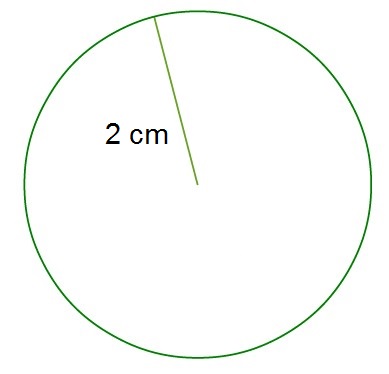 Calcul du périmètre :Valeur exacte :Valeur approchée au centième près : Figure B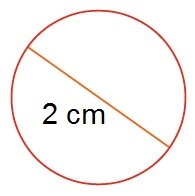 Calcul du périmètre :Valeur exacte :Valeur approchée au centième près :Figure C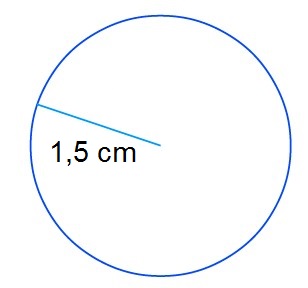 Calcul du périmètre :Valeur exacte :Valeur approchée au centième près :Figure D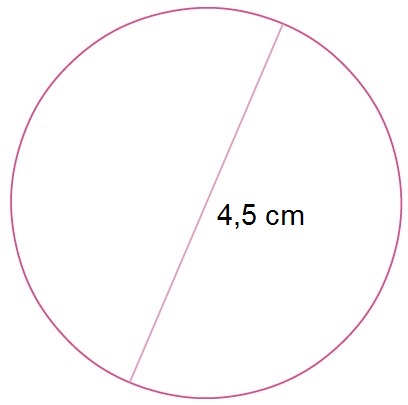 Calcul du périmètre :Valeur exacte :Valeur approchée au centième près :